в целях подготовки автомобилейк эксплуатации в зимних условияхв Республике Беларусь проводится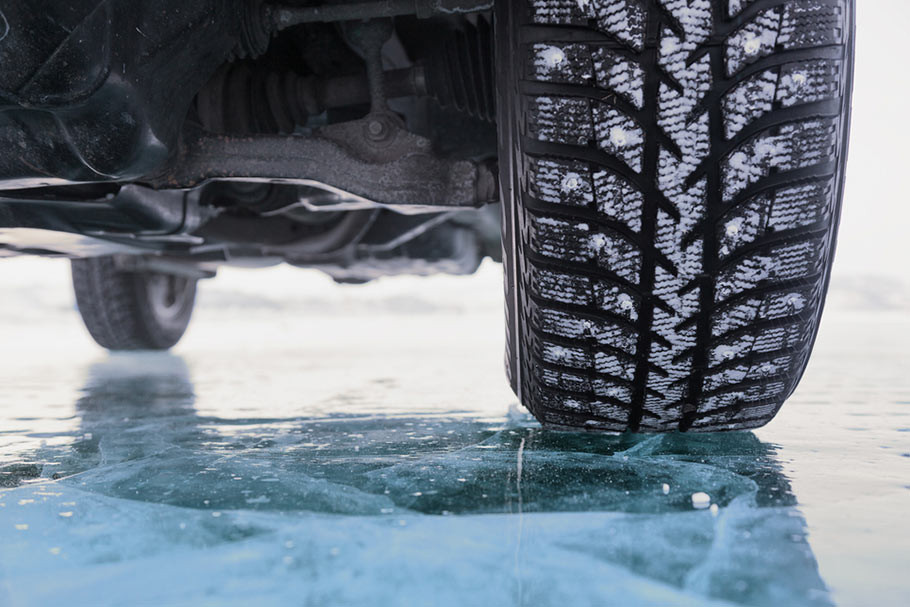 ЕДИНЫЙ ДЕНЬ БЕЗОПАСНОСТИ ДОРОЖНОГО ДВИЖЕНИЯГосавтоинспекция напоминает:с 1 декабря по 1 марта зимняя резина на всех колесах автомобиля – обязательный атрибут безопасности. За неиспользование на транспортном средстве зимних шин предусмотрен штраф до 1 базовой величины. Повторное такое нарушение в течение года влечет ответственность от 2 до 5 базовых величин.ГАИ УВД Могилевского облисполкома